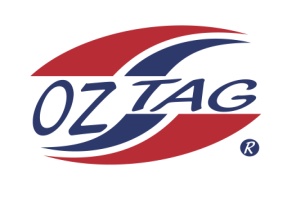 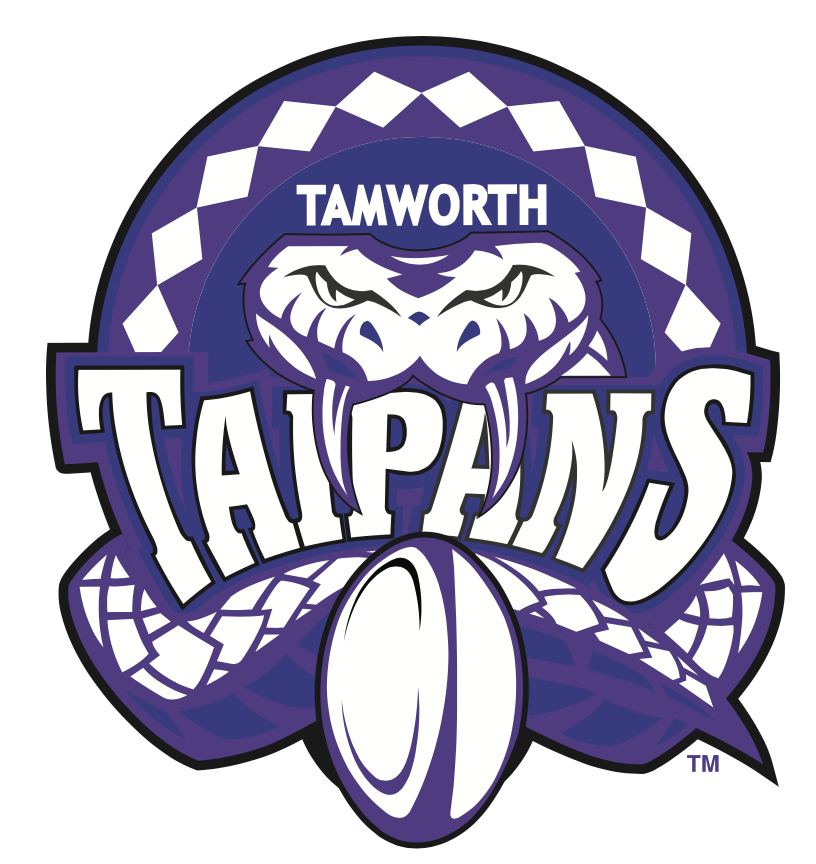 Congratulations to the following players selected in the Tamworth Taipans 12’s Boys Junior Oztag Representative TEAM for 2022.Coach:	Lonnie HatchManager:	Lasche Perrett – 0401 483 460Congratulations, you have been selected in the Taipans Junior Oztag Representative TEAM to represent at the 2022 NSW Junior State Cup on Saturday 4th & Sunday 5th June 2022 to be held at Coffs Harbour.Please contact your Manager to accept your position in the team by Friday 11th February. Player Registration is $220. Registration is online & closes 20th February 2022.Go to https://www.oztagequipmentsupplies.com/Further information and Code of Conduct Form are on the Website. By nominating to play State Cup, you have agreed to abide by the Players Code of Conduct. There will be Compulsory training sessions commencing on March 13th. Your Manager will be in touch regarding times and venue BOYS 12’s BOYS 12’sBowenStrongBradieHatchBrodieHatchBryceReidsmithChasePattersonCooperRuleCoreyLayIssacWheelerJaceSingleJacobHowarthJiahKellyLeviGebadiLewisCroughMylesTaylorZaidenKellyZanePerrett